Решениезаседания совета Общественной палаты Липецкой области по вопросу: «Градостроительные планы развития городских и сельских территорий Липецкой области. Проблемы их реализации»										      23 декабря 2020 г.	Заслушав и обсудив информацию управления строительства и архитектуры Липецкой области, департамента градостроительства и архитектуры г. Липецка, членов Общественной палаты Липецкой области, приглашенных экспертов, совет Общественной палаты отмечает следующее.	В Липецкой области реализуются государственные программы: «Обеспечение населения Липецкой области качественным жильем, социальной инфраструктурой и услугами ЖКХ» (Постановление администрации Липецкой области от 13 декабря 2013 года № 588), «Комплексное развитие сельских территорий Липецкой области» (Постановление администрации Липецкой области от 29 ноября 2019 года № 498).    Градостроительный кодекс Российской Федерации принятый в 1998 году, иные федеральные законы и принимаемые в соответствии с ними нормативные правовые акты Российской Федерации в области градостроительства устанавливают градостроительные требования к планированию развития территории, условиям и порядку использования земель для градостроительной деятельности;  с учётом экономического, экологического, социального, культурного развития. В настоящее время, в Липецкой области в соответствии с утвержденной в установленном порядке градостроительной документацией для всех муниципальных образований области разработаны документы территориального планирования и градостроительного зонирования. Органами местного самоуправления совместно с администрацией Липецкой области ведется работа по актуализации ранее разработанных документов территориального планирования с целью размещения объектов местного и регионального значения. В достаточном количестве выделяются земельные участки для строительства объектов, территории обеспечиваются необходимой градостроительной документацией, планируется обеспечение площадок инженерной и социальной инфраструктурой, сокращаются сроки административных процедур в строительстве, а также осуществляется перевод административных процедур в электронный вид, проводится ликвидация аварийного жилищного фонда.Город Липецк, как областной центр, требует тщательно продуманной градостроительной  политики. Департамент градостроительства и архитектуры г. Липецка   в настоящее время ведет работу по подготовке предложений для учета в новом Генеральном плане города Липецка с учётом того, что современный город – это баланс интересов городских сообществ, власти и бизнеса. Цель подготовки нового генерального плана –  преобразование городской среды, повышение экономической ценности и повышение его привлекательности для инвестиций. В 2019 году, в целях выполнения работ в рамках муниципальной программы «Градостроительная деятельность на территории города Липецка на 2017-2022 годы» были заключены муниципальные контракты на разработку проектов планировки и проектов межевания для 11 городских территорий. Семь проектов были заключены на условиях софинансирования из средств  областного бюджета с условием исполнения работ по ним в текущем году. В 2019 было утверждено 32 проекта планировки и проекта межевания. Большое внимание уделяется архитектурному облику вновь возводимых и реконструируемых зданий. В 2019-2020 гг. было проведено 24 Градостроительных Совета с участием архитекторов города, представителей департамента градостроительства и архитектуры и Управления строительства и архитектуры Липецкой области.На основе Положения о порядке предоставления решения о согласовании архитектурно-градостроительного облика объекта на территории города Липецка осуществлялось согласование архитектурно-градостроительных обликов вновь возводимых и реконструируемых зданий, а в рамках проводимых Фондом капитального ремонта работ по приведению фасадов в надлежащий вид - согласование паспортов окраски фасадов. За 9 месяцев 2020 года было рассмотрено 387 паспортов архитектурно-градостроительных обликов объектов, 300 из которых были согласованы.В рамках реализации национального проекта «Формирование комфортной городской среды» выполнены работы по благоустройству территории Нижнего парка в 2019 году.  Стоимость выполненных работ составила 185 289,83 тыс. руб. На территории Комсомольского пруда выполнено устройство плиточного покрытия пешеходных тротуаров вокруг административного здания со стороны ул. Советской и ул. Валентина Скороходова, работы по озеленению.Завершен 2 этап по обустройству Театральной площади: благоустроена территория за зданием Липецкого государственного академического театра драмы им. Л.Н. Толстого с реконструкцией автодороги по ул. имени К.Е. Ворошилова и ул. Л. Толстого. На Липецком Городище установлены малые архитектурные формы для детской площадкиВ текущем году в полном объеме завершены работы по 8-ми территориям: - Благоустройство зоны памятника детям, погибшим в годы ВОВ в районе ул. Ленина, 34а;- Благоустройство зоны памятника Ленину в районе ул. Ленина, 34а;- Пешеходная зона в районе парка Молодежный;- Пешеходная зона в районе ул. Московской от 19 мкр. до ул. Катукова;- Сквер у ОЦКНТ в районе ул. Космонавтов, 54а;- Гагаринский сквер в районе улицы Гагарина 103-139;- Общественная территория с площадкой для выгула собак в районе ул. Звездной, 11;- Дубовая аллея вдоль ул. Политехнической, 7 – 9.Однако, при проводимой работе в сфере градостроительства в г. Липецке выросло число градостроительных конфликтов. В основе большинства из них - столкновение позиций бизнеса, власти и жителей.Кроме того как в городе, так и во всех муниципальных бюджетах выделяется недостаточно средств на территориальное планирование. Не хватает кадров, обладающих необходимыми навыками и квалификацией в сфере градостроительства. Неполными являются сведения Единого государственного реестра недвижимости о границах земельных участков, зонах с особыми условиями использования территорий. Отсутствуют необходимые методические рекомендации по подготовке документов территориального планирования муниципальных образований и др. Не используется в полной мере опыт профессионального сообщества  архитекторов, специалистов по транспорту, образованию, здравоохранению, историков, краеведов, экологов и др.С учетом вышеизложенного, совет Общественной палаты РЕШИЛ: 1. Принять к  сведению представленную информацию 1. РЕКОМЕНДОВАТЬ:2.1. Министерству строительства и жилищно-коммунального хозяйства РФ:- разработать методические рекомендации в части подготовки документов территориального планирования и градостроительного зонирования;-  разработать нормативный акт, позволяющий сокращать сроки размещения документов территориального планирования во ФГИС ТП с 3-х до 2-х месяцев.2.2. Липецкому областному Совету депутатов при корректировке бюджета на 2021 год и плановый период 2022-2023 годы предусмотреть  дополнительный объем бюджетных ассигнований на увеличение финансирования работ по подготовке и внесению изменений в документы территориального планирования и градостроительного зонирования.  2.3. Администрации Липецкой области:- обязать исполнительные органы государственной власти Липецкой области своевременно вносить информацию в ЕГРН согласно утвержденным положениям и функциям органа исполнительной власти;- обеспечить взаимосвязанность и согласованность документов территориального планирования с документами стратегического социально-экономического развития и пространственного развития Липецкой области.2.4.Администрации Липецкой области, органам местного самоуправления Липецкой области при разработке градостроительных планов развития городских и сельских территорий Липецкой области учитывать действующие экологические и санитарные нормы.2.5. Управлению строительства и архитектуры Липецкой области, департаменту градостроительства и архитектуры администрации                 г. Липецка:- при разработке градостроительных планов развития городских и сельских территорий Липецкой области проводить анализ морфологии территории, учитывать существующий природный ландшафт территорий, что обеспечит планирование территории с минимальным негативным воздействием на окружающую среду и природные комплексы;	- использовать методы Big Data для обеспечения эффективного планирования развития логистической и транспортной инфраструктуры, оптимизации дорожной сети;- обеспечить прозрачность подготовки и обсуждения документов всех уровней, определяющих градостроительную политику;- обеспечить учет мнения профессионального сообщества и результаты общественных слушаний, не допускать градостроительных конфликтов;- обратить внимание на качество подготовки нормативной документации, выставляемой на общественное обсуждение;- разработать дополнительные мероприятия по развитию перспективных сельских поселений региона с коттеджной и малоэтажной застройкой в действующих государственных программах Липецкой области.2.6. Главам муниципальных образований и городских округов Липецкой области:- при разработке генеральных планов застройки учитывать последние тенденции градостроительной политики, опираться на принципы универсального дизайна;- обеспечить проведение серии общественных слушаний на этапе формирования технического задания на разработку градостроительных планов развития городских и сельских территорий, привлекая специалистов различных областей: архитекторов, специалистов по транспорту, образованию, здравоохранению, историков, краеведов, экологов и т.д.;	- разработать планы озеленительно-восстановительных работ в муниципальных образованиях и городских округах;- предусмотреть в местных бюджетах средства на профильную переподготовку кадров муниципальных образований в области градостроительной деятельности.2.7. Администрации города Липецка: - формировать концепцию развития города на основе плана социально-экономического развития и бюджетного планирования;- уделить особое внимание созданию ландшафтно-экологического каркаса городской среды и сохранению исторических объектов;- не допускать засыпку логов, оврагов и других природных понижений в целях приостановления дальнейшего увеличения площади подтопления городской территории, повышения уровня грунтовых вод, способных ускорению карстовых процессов и осложняющих строительство зданий, сооружений и т.п.;- провести серию обсуждений Генерального плана города Липецка с привлечением специалистов в сфере разработки долгосрочных стратегий развития территорий, профессионального сообщества, общественных организаций, жителей города;  - исключить точечную многоэтажную застройку в городе; - разработать мероприятия по озеленительно-восстановительным работам в городе Липецке с учетом его экологического состояния и использованием соответствующих пород деревьев для улучшения атмосферного воздуха.2.8. Союзу строителей Липецкой области, Липецкой организации Союза архитекторов России:- провести серию мероприятий с участием строителей и архитекторов,  специалистов в сфере городского маркетинга, социального проектирования  и др. по вопросам градостроительных планов развития городских и сельских территорий Липецкой области.2.9. Средствам массовой информации Липецкой области шире освещать вопросы градостроительной политики Липецкой области.2.10. Общественной палате Липецкой области, муниципальным Общественным палатам Липецкой области осуществлять общественный контроль по вопросам градостроительной политики Липецкой области.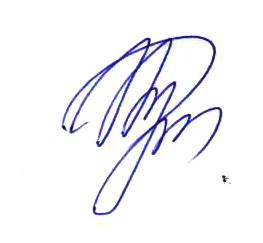 	Председатель Общественной 	палаты Липецкой области                                                   И.В. Бурмыкина